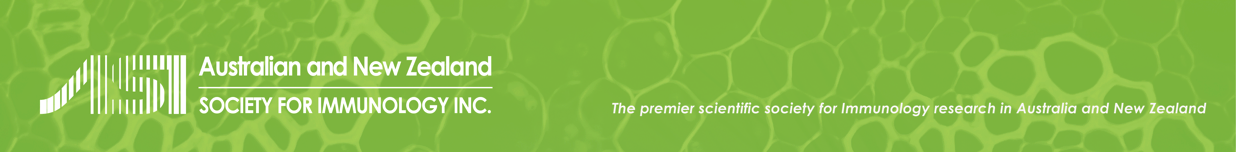 InstructionsEnter the information listed below. For YES/NO questions, delete as requiredPlease do not scan these forms. Rename the form to ‘LASTNAME YYYY_Margaret_Baird’ and submit in pdf format according to the instructions.Personal Details
Name:Email:ASI membershipCurrent positionCurrent Organisation / Department:Current position (e.g. postdoc, group leader):Start date (dd/mm/yyyy):Prior Support / MentoringPlease provide evidence of prior support / mentoring to women in immunology.Lectureship ItineraryPlease provide an outline of the lectureship itinerary including locations (note that it is not a requirement that these visits have been pre-arranged with the hosting location).Career AdvancementPlease describe how this lectureship opportunity will advance your career and inspire female immunologists.CVPlease include a CV (max 2 page)List of publications (last 10 years)Were you a full ASI member last year?YESNOAre you a full ASI member as of April 1st this year?YESNO